Пояснительная записка.     В соответствии с концепцией модернизации школьного образования данный курс является обязательным компонентом школьного обучения. Курс «Система, многообразие и эволюция живой природы » предназначен для учащихся  9 классов средней школы.        Курс составлен в соответствии с требованиями стандарта основного общего образования по биологии.       Курс «Система, многообразие и эволюция живой природы » позволит расширить и систематизировать знания учащихся о важнейших признаках основных царств  живой природы: животных, растений, грибов, бактерий и простейших организмов; классификации растений и животных: отдел (тип), класс; об усложнении растений и животных в процессе эволюции; о биоразнообразии как основы устойчивости биосферы и результата эволюции.      Преподавание данного курса предполагает использование различных педагогических методов и приёмов: лекционно-семинарской системы занятий, выполнение лабораторных работ, тренинги – работа с тренировочными заданиями и кодификаторами в форме ГИА. Применение разнообразных форм учебно-познавательной деятельности: работа с текстом,  научно-популярной литературой, разнообразными наглядными пособиями (таблицы, схемы, плакаты), с живым и гербарным материалом, постоянными и временными препаратами, Интернет ресурсами, позволяет реализовывать индивидуальный и дифференцированный подход к обучению.      Разнообразие лабораторных и практических работ предполагает возможность выбора конкретных тем работ и форм их проведения с учётом материального обеспечения школы и резерва времени. Учащиеся могут выбрать тему и объём сообщения на интересующую их тему.     Отработка  навыка работы с кодификаторами в форме ГИА,  умение отбирать  материал и  составлять отчёт о проделанной лабораторной  работе способствует успешности учащихся в овладении знаниями.      Изучение материала данного курса целенаправленно на  подготовку школьников к государственной итоговой аттестации (ГИА) и дальнейшему выбору биологического и медицинского профиля.      Курс рассчитан на 34 часа учебных занятий в 9 классах средней школы.Цель курса:     Систематизация знаний  учащихся о важнейших отличительных признаках основных царств  живой природы и  подготовка школьников к государственной итоговой аттестации (ГИА).	Задачи курса:   1. Расширить и систематизировать знания о важнейших отличительных признаках основных царств  живой природы: животных, растений, грибов, бактерий и простейших организмов.   2. Сформировать понимание основных процессов жизнедеятельности  живых организмов.   3. Развить умения анализировать, сравнивать, обобщать, делать логические выводы и устанавливать причинно-следственные связи на основе изучения строения и жизнедеятельности  организмов.   4. Развить коммуникативные способности учащихся.Основные требования к знаниям и умениямУчащиеся должны знать:Классификацию растений, животных, грибов, лишайников и простейших организмов;Особенности строения клеток растений, животных, грибов, простейших организмов;Особенности строения бактериальной клетки;Особенности строения тканей  растений и  животных;Особенности строения вегетативных  и генеративных органов растений и основные процессы жизнедеятельности;Многообразие и распространение основных систематических групп растений, животных, грибов, простейших организмов;Происхождение основных групп растений и основных типов и классов животных;Значение растений, животных, грибов, бактерий и простейших организмов в природе и жизни человека.Учащиеся должны уметь:сравнивать строение клеток, тканей, органов, систем органов, организмов различных царств живой природы; определять и классифицировать принадлежность биологических объектов к                   определенной систематической категории;распознавать и описывать органы высших растений на гербарных образцах, живых объектах, рисунках и таблицах;распознавать и описывать органы и системы органов животных на рисунках, таблицах;характеризовать роль растений, животных, грибов, бактерий и простейших организмов в природе и жизни человека.изучать биологические объекты, проводить лабораторные наблюдения, описывать и объяснять результаты опытов;осуществлять самостоятельный поиск биологической информации в словарях, справочниках, научной  и научно-популярной литературе, сети Интернет;составлять краткие рефераты и сообщения по интересующим темам, представлять их аудитории.Содержание курсаОбщее количество часов – 34ч.Введение    (1 ч )Систематика живой природы. Положение прокариотических  и эукариотических  организмов системе живой природы. Принципы ботанической классификации. Специфика животного типа организации, её отличие от типов организации растений и грибов.Демонстрация схем, отражающих основные направления эволюции живой природы.Раздел 1.Царство Растения. ( 12 ч.)Особенности строения растительной клетки. Ткани растений. Особенности строения  и жизнедеятельности растительного организма. Эволюция растений. Основные отделы растений, их отличительные признаки (водоросли, мохообразные, папоротникообразные, голосеменные и покрытосеменные);  семейства  покрытосеменных растений.Лишайники – симбиотический организм.Демонстрация схем и таблиц отражающих:строение клетки и тканей высших растений;строение органов высших растений;основные процессы жизнедеятельности растительного организма: фотосинтез, дыхание, транспорт веществ.многообразие и особенности строения  представителей основных отделов растений;многообразие и особенности строения представителей основных семейств покрытосеменных растений;многообразие и особенности строения  лишайников.Лабораторные и практические работыСтроение растительной клетки.Строение растительных тканей.Тренинги. Работа с тренировочными заданиями и кодификаторами  в форме ГИА.Раздел 2. Грибы.(2 ч.)Особенности строения грибной клетки. Сходство и отличия грибов с растениями и животными. Многообразие грибов: шляпочные, плесневые, грибы-паразиты. Правила сбора грибов. ПМП при отравлении грибами. Демонстрация схем и таблиц, отражающих:многообразие и особенности строения   представителей различных групп грибов;съедобные и несъедобные грибы.Лабораторные и практические работыСтроение шляпочного гриба Тренинги. Работа с тренировочными заданиями и кодификаторами  в форме ГИА.                                        Раздел 3. Царство Бактерии.(1 ч.)Особенности строения бактериальной клетки.  Процессы жизнедеятельности бактерий. Признаки и профилактика бактериальных заболеваний.Демонстрация схем и таблиц, отражающих формы, строение и особенности размножения бактериальной клетки.                                         Раздел 4. Царство Простейшие.(2 ч.)Особенности строения простейших. Многообразие: корненожки, жгутиконосцы, инфузории. Значение в природе и  жизнедеятельности человека.Демонстрация схем и таблиц, отражающих многообразие и особенности строения   простейших организмов.Лабораторные и практические работыМногообразие простейших.Тренинги. Работа с тренировочными заданиями и кодификаторами  в форме ГИА.                                         Раздел 5. Царство Животные.(14 ч.)Особенности строения животной клетки. Ткани животных. Отличительные признаки и процессы жизнедеятельности животного организма. Эволюция животных.  Общая характеристика и многообразие основных типов животных: кишечнополостные; плоские, круглые, кольчатые  черви; моллюски, членистоногие, хордовые. Общая характеристика и многообразие основных классов типа Хордовые.Демонстрация схем и таблиц, отражающих:особенности строения клетки и тканей животного организма;многообразие и особенности строения  основных типов животных: кишечнополостные; плоские, круглые, кольчатые  черви; моллюски, членистоногие, хордовые;многообразие и особенности строения  основных классов типа Хордовые.Лабораторные и практические работыСтроение животной клетки и  тканей животного организма..Внешнее строение представителей типа Членистоногие. Особенности строения рыб.Особенности строения птиц связанные с полётом.Особенности строения млекопитающих.Тренинги. Работа с тренировочными заданиями и кодификаторами  в форме ГИА.Методические рекомендации по проведению занятийИспользовать следующие методы – лекции, лабораторные работы, тренинги – работа с тренировочными заданиями и кодификаторами  в форме ГИА, заслушивание сообщений и докладов учащихся.Ожидаемые результатыДанный элективный курс поможет учащимся расширить и систематизировать знания о важнейших отличительных признаках, процессах жизнедеятельности, многообразии и роли в природе и жизни человека основных царств  живой природы: животных, растений, грибов, бактерий и простейших организмов;  успешно пройти государственную  итоговую аттестацию (ГИА).Рекомендуемая литература для учащихся:Акимушкин И.И. Мир животных. М.: Мысль, 1998.Биология. Большой энциклопедический словарь. М.: Большая Российская энциклопедия,2001.Жизнь растений Т. 1-.: Просвещение, 1974 - 1982.Латюшин В.В. , Шапкин В.А. Биология 7кл. Животные. М.: Дрофа, 2008.Пасечник В.В. Биология 6кл.  Бактерии. Грибы. Растения. М.: Дрофа, 2008.Пасечник В.В. Введение в биологию и экологию . 9кл М.: Дрофа, 2008.Ромер А., Парсонс Т. Анатомия позвоночных. М.: Мир, 1992.Тейлор Д., Грин Н., Стаут У. Биология. Т. 1 – .: Мир, 2001.Рекомендуемая литература для учителей:1. Агафонова И.Б.Сивоглазов В.И. Биология растений, грибов, лишайников. 10 -11 кл.: учеб.пособие . М. : Дрофа, 2007. (Элективные курсы).   2. Биология. Большой энциклопедический словарь. М. : Большая              Российская энциклопедия,2001.  3. Богданова Т.Л., Солодова Е.А. Биология. Справочник для старшеклассников и поступающих в вузы. М. : АСТ-ПРЕСС ШКОЛА, 2007.  4.  Жизнь растений Т. 1-. : Просвещение, 1974 - 1982.  5. Калинина А.А. Поурочные разработки по биологии 6(7) класс. – М. : ВАКО,  2005. (В помощь школьному учителю).6. Латюшин В.В. , Шапкин В.А. Биология 7кл. Животные. М. : Дрофа, 2008.Пасечник В.В. Биология 6кл.  Бактерии. Грибы. Растения. М. : Дрофа, 2008.Пасечник В.В. Введение в биологию и экологию . 9кл М. : Дрофа, 2008.Пепеляева О.А., Сунцова И.В. Биология 7(8) класс.Универсальные поурочные разработки. – М. :ВАКО, 2006. (В помощь школьному учителю).10. Программы элективных курсов. Биология. 10 – 11 классы. Профильное обучение. Сборник 2 / авт.-сост. В.И. Сивоглазов, И.Б. Морзунова. М. : Дрофа, 2006. (Элективные курсы). 11. Ромер А., Парсонс Т. Анатомия позвоночных. М. :  Мир, 1992.    12. Тейлор Д., Грин Н., Стаут У. Биология. Т. 1 – . : Мир, 2001.Тематическое планирование элективного курса«Система, многообразие и эволюция живой природы».Итого :             34 часа;        Л.р. – 9,  Тренинги – 4. Используемая литература:1. Агафонова И.Б.Сивоглазов В.И. Биология растений, грибов, лишайников. 10 -11 кл.: учеб.пособие . М. : Дрофа, 2007. (Элективные курсы).2. ГИА -2010 : Экзамен в новой форме : Биология: 9-й кл.: Тренировочные  варианты экзаменационных работ для проведения государственной итоговой аттестации в новой форме/ авт.-сост. В.С. Рохлов, А.В. Теремов, С.Б. Трофимов, Я.О. Алексеева, Г.И. Лернер. – М.: АСТ: Астрель, 2010 – ФИПИ.3. Программы элективных курсов. Биология. 10 – 11 классы. Профильное обучение. Сборник 2 / авт.-сост. В.И. Сивоглазов, И.Б. Морзунова. М. : Дрофа, 2006. (Элективные курсы).   4. Ресурсы Интернета      http://www.fipi.ru/view/sections/199/docs/397.html№ТемаДата по плану Дата по фактуВведение    (1 ч )Введение    (1 ч )Введение    (1 ч )Введение    (1 ч )1.Систематика живой природы.6.09Раздел 1.Царство Растения. (12 ч.)Раздел 1.Царство Растения. (12 ч.)Раздел 1.Царство Растения. (12 ч.)Раздел 1.Царство Растения. (12 ч.)2.Особенности строения растительной клетки.13.093.Ткани растений.20.094 -5.Особенности строения  и жизнедеятельности растительного организма.27.0904.106.Особенности строения и отличительные признаки водорослей.11.107.Особенности строения и отличительные признаки мохообразных.18.108.Особенности строения и отличительные признаки папоротникообразных25.109.Особенности строения и отличительные признаки голосеменных.08.1110.Особенности строения и отличительные признаки покрытосеменных.15.1111-12.Семейства  покрытосеменных растений22.1129.1113.Лишайники – симбиотический организм.06.12Раздел 2. Грибы.(2 ч.)Раздел 2. Грибы.(2 ч.)Раздел 2. Грибы.(2 ч.)Раздел 2. Грибы.(2 ч.)14.Особенности строения грибной клетки, шляпочных грибов.13.1215.Многообразие грибов: шляпочные, плесневые, грибы-паразиты. Правила сбора грибов. ПМП при отравлении грибами .20.12Раздел 3. Царство Бактерии.( 1 ч.)Раздел 3. Царство Бактерии.( 1 ч.)Раздел 3. Царство Бактерии.( 1 ч.)Раздел 3. Царство Бактерии.( 1 ч.)16.Особенности строения бактериальной клетки.  Процессы ж/д бактерий. Признаки и профилактика бактериальных заболеваний27.12Раздел 4. Царство Простейшие.(2 ч.)Раздел 4. Царство Простейшие.(2 ч.)Раздел 4. Царство Простейшие.(2 ч.)Раздел 4. Царство Простейшие.(2 ч.)17-18Особенности строения простейших. Многообразие: корненожки, жгутиконосцы, инфузории. Роль в природе и ж/д человека.17.0124.01Раздел 5. Царство Животные.( 14 ч.)Раздел 5. Царство Животные.( 14 ч.)Раздел 5. Царство Животные.( 14 ч.)Раздел 5. Царство Животные.( 14 ч.)19.Особенности строения животной клетки и тканей31.0120.Особенности строения  и жизнедеятельности кишечнополостных07.0221.Особенности строения  и жизнедеятельности плоских червей.14.0222.Особенности строения  и жизнедеятельности, круглых червей21.0223.Особенности строения  и жизнедеятельности кольчатых  червей.28.0224.Особенности строения  и жизнедеятельности моллюсков.07.0325.Особенности строения  и жизнедеятельности членистоногих.14.0326.Общая характеристика и классификация хордовых.21.0327-28.Особенности строения  и жизнедеятельности представителей классов рыб.04.0411.0429.Особенности строения  и жизнедеятельности представителей класса земноводные18.0430.Особенности строения  и жизнедеятельности представителей класса пресмыкающиеся.25.0431-32.Особенности строения  и жизнедеятельности представителей класса птицы.29.0402.0533-34.Особенности строения  и жизнедеятельности представителей класса млекопитающие.16.0523.05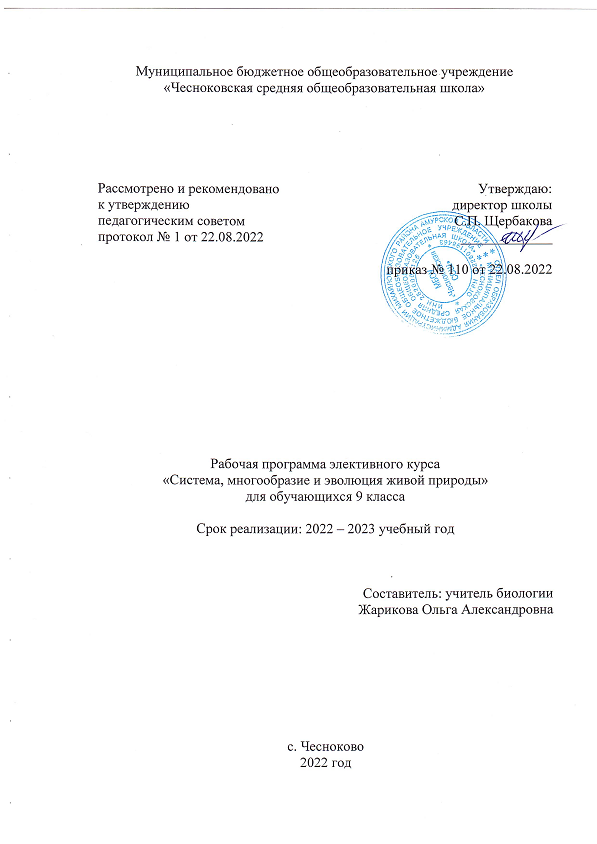 